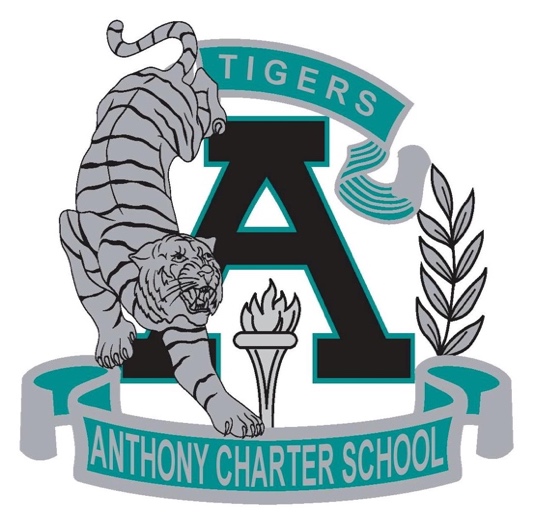 Public Notice (Notificamiento Publico)Regular MEETINGAnthony Charter SchoolGoverning Council  (Junta del Cuerpo Escolar)Thursdat, April 26rd, 2018(Jueves, Abril 26 2018)TIME:  4:00 pm Location:780 LandersAnthony NM 88021